Gymnázium Joachima Barranda, Talichova 824, Beroun 266 01tel.: 311 626 435, 311 621 232, fax.: 311 626 435e-mail: reditelna@gymberoun.cz, ___________________________________(jméno žáka, třída)___________________________________(zákonný zástupce)___________________________________(bydliště)V Berouně	 ___. ___ . 20___Žádost o uvolnění ze školní docházkyPaní/ Pan ________________________________, zákonný zástupce žákyně/ žáka __________________________________________________________, narozené/ho________________________, bytem_____________________________________________, ve školním roce 20___/20___ žákem třídy __________________, žádá v souladu se Školním řádem č.j. GJB 1552/2023, část A, 3.2 o uvolnění ze školní docházky na dobu od __________________ do _____________________.Důvodem je____________________________Podpis zákonného zástupceVyjádření třídního učitele:Vyjádření ředitele školy, nebo jeho zástupce: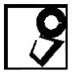 